REGISTRO DEL CORSO DI RECUPERO PLESSO ………………………………………………………...............................................................Insegnante ……………………………………………………………...................................................................Attività da svolgere (recupero/potenziamento/consolidamento) ………………………..................................................................................................................Classe/i………………………………………………………………………………….......................................................Alunni interessati ……………………………………………………………………….................................................…………………………………………………………………………………………..........................................................DIARIOVALUTAZIONE DELL’EFFICACIARovigo....................................							Firma  Docente...............................................                       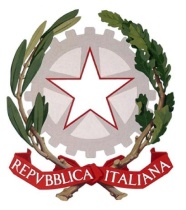 Istituto Comprensivo Rovigo 3Scuola Infanzia Tassina - Scuola Infanzia “San Gaetano”Scuola Primaria “Colombo” - Scuola Primaria “Giovanni XXIII”Scuola Primaria “Mattioli” - Scuola Primaria “S.Apollinare”Scuola Secondaria di I° grado “Casalini”Via Corridoni n. 40 -  45100 ROVIGO Tel  0425/28054 - FAX 0425/422561C.F. 93027600290 - Cod.mec. ROIC82200Be-mail roic82200b@istruzione.it - sito www.icrovigo3.it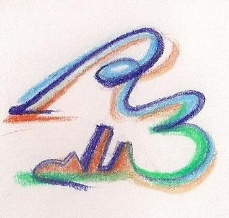 DataDalle oreAlle oren. oreArgomenti trattatiAlunni assentiFirma docenteTotale ore prestateTotale ore prestateTotale ore prestateRisultati conseguiti: